Инструкция по выполнению заданий по учебной дисциплине ОП.04 «Электротехника и электронная техника» (Заочное обучение).                         суббота, 30.01.2021 г (2 часа занятий) группа ЗО 2 курс 35.02.07 «Механизация сельского хозяйства» Для выполнения задания вы должны зайти в систему дистанционного обучения (СДО) Артинского агропромышленного техникума. (ПУТЬ/ http://aat-arti.ru/ главная страница, вкладка , ввести логин и пароль, далее вкладка «Мои курсы», курс ОП 03 «Электротехника и электронная техника» (Заочное обучение).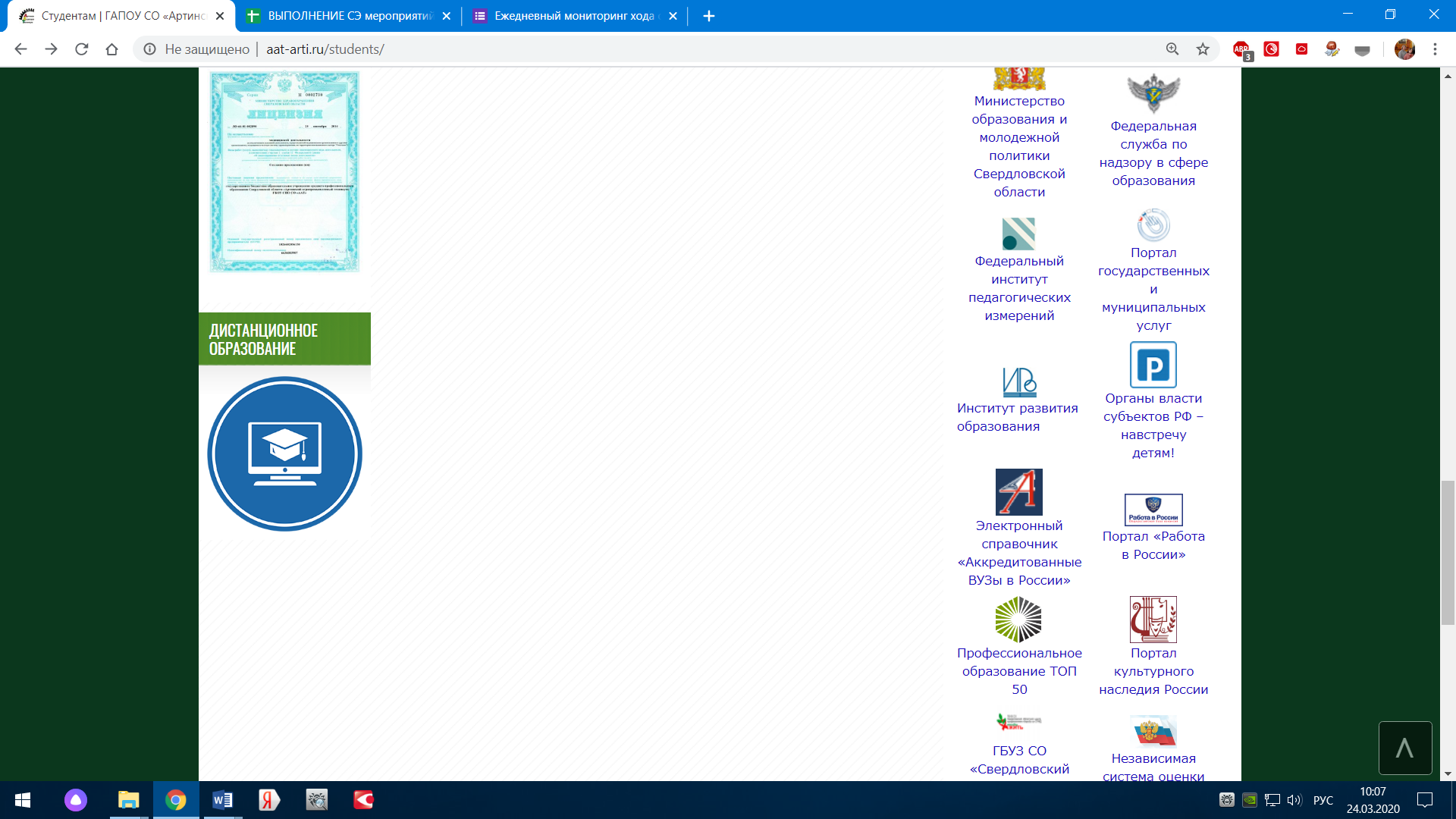 Вы должны внимательно изучить тему 2 «Способы соединения источника и потребителей тока» в ней находится теоретический материал, затем составить краткий  конспект в тетради по этой  теме и ответить на вопросы  теста по данной теме. Тестовое задание необходимо выполнить после изучения темы. В каждом вопросе теста только один правильный ответ. Оценка за тест выставляется автоматически.   Выполненный конспект  в тетради сфотографировать и отправить по  WhatsApp на номер 89022659241(преподаватель Мелехов Алексей Юрьевич).Уважаемые студенты! За выполнение заданий по курсу «Электротехника и электронная техника» до конца недели  06.02.2021 вы должны получить  оценку. Если до конца следующей недели задания не будут выполнены, то в журнал будут выставлены неудовлетворительные оценки.